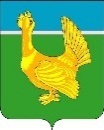 Администрация Верхнекетского районаПОСТАНОВЛЕНИЕВ целях совершенствования нормативного правового акта, постановляю:Внести в  постановление Администрации Верхнекетского района от 01.10.2021 № 823 «О проведении оценки регулирующего воздействия проектов муниципальных нормативных правовых актов Верхнекетского района, устанавливающих новые или изменяющих ранее предусмотренные муниципальными нормативными правовыми актами Верхнекетского района обязательные требования для субъектов предпринимательской и иной экономической деятельности, обязанности для субъектов инвестиционной деятельности»(далее-Постановление) следующие изменения:в  Приложение1 к Постановлению: а)пункт 2 изложить в следующей редакции: «2. Оценка регулирующего воздействия проектов нормативных правовых актов проводится в целях выявления положений, вводящих избыточные обязательные требования для субъектов предпринимательской и иной экономической деятельности, обязанности  для субъектов инвестиционной деятельности или способствующих их введению, положений, способствующих возникновению необоснованных расходов субъектов предпринимательской и иной экономической деятельности, инвестиционной деятельности, бюджета Верхнекетского района, положений, способствующих ограничению конкуренции.»;а)пункт 21 изложить в следующей редакции: «21. В заключении содержится вывод об отсутствии или наличии в проекте нормативного правового акта положений, вводящих обязательные требования для субъектов предпринимательской и иной экономической деятельности, обязанности для субъектов  инвестиционной деятельности или способствующих их введению, положений, способствующих ограничению конкуренции, положений, способствующих возникновению необоснованных расходов субъектов  предпринимательской и иной экономической деятельности,  субъектов  инвестиционной деятельности и бюджета Верхнекетского района, а также замечаний к качеству сводного отчета, его соответствие настоящему Порядку, соблюдении разработчиком установленных сроков при проведении процедуры оценки регулирующего воздействия нормативных правовых актов и вывод о целесообразности принятия нормативного правового акта.»; в)Приложение 2  дополнить пунктом 10.1 следующего содержания:«10.1. Оценка воздействия предлагаемого правового регулирования на состояние конкуренции:»;г)Приложение 3 изложить в следующей редакции:«Приложение 3 к Порядку проведения оценки регулирующего воздействия проектов муниципальных нормативных правовых актов Верхнекетского района, устанавливающих новые или изменяющие ранее предусмотренные нормативными правовыми актами Верхнекетского района обязательные требования для субъектов предпринимательской и иной экономической деятельности, обязанности для субъектов инвестиционной деятельности ЗАКЛЮЧЕНИЕоб оценке регулирующего воздействия на проект нормативного правового акта______________________________________________________________________(наименование проекта муниципального нормативного правового акта)Отдел социально-экономического развития Администрации Верхнекетского района, как уполномоченный орган в области оценки регулирующего воздействия проектов муниципальных нормативных правовых актов, рассмотрел проект ____________________________________________________________________________________________________________________________________________(наименование проекта нормативного правового акта)(далее – проект акта), подготовленный и направленный для подготовки настоящего заключения____________________________________________________________________________________________________________________________________________(наименование органа или структурного подразделения Администрации Верхнекетского района, иного органа местного самоуправления Администрации Верхнекетского района, иного субъекта правотворческой инициативы) (далее - Разработчик), и сообщает следующее.Срок проведения публичных консультаций, в течение которого разработчиком проекта акта принимались предложения: с _____________________________ по ____________________________________.    (дата начала публичных консультаций)             (дата окончания публичных консультаций) Информация об оценке регулирующего воздействия проекта акта размещена разработчиком на официальном сайте в информационно-телекоммуникационной сети «Интернет» ______________________________________________________________________________________________________ (полный электронный адрес размещения проекта акта в информационно-телекоммуникационной сети «Интернет»)В ходе подготовки настоящего заключения были проведены публичные консультации в сроки ________________________ по __________________________.                                (дата начала публичных консультаций)(дата окончания публичных консультаций)____________________________________________________________________________________________________________________________________________(краткие комментарии о проведенных публичных консультациях, включая обоснование необходимости их проведения, количества и состава участников, основной вывод).На основе информации, представленной разработчиком в сводном отчете о проведенной оценке регулирующего воздействия проекта акта, уполномоченным органом сделаны следующие выводы:_________________________________________________________________________________________________________________________________________________________________________________________________________________.(вывод о наличии либо отсутствии достаточного обоснования решения проблемы предложенным способом регулирования)____________________________________________________________________________________________________________________________________________(вывод о наличии либо отсутствии положений, вводящих обязательные требования для субъектов предпринимательской и иной экономической деятельности, обязанности для субъектов инвестиционной деятельности или способствующих их введению, положений, способствующих ограничению конкуренции, а также положений, приводящих к возникновению необоснованных расходов субъектов предпринимательской и иной экономической деятельности, субъектов  инвестиционной деятельности, а также бюджета Верхнекетского района)___________________________________________________________________________________________________________________________________________.(обоснование выводов, а также иные замечания и предложения)Приложение: ___________________________________________________________(реквизиты приложения)Начальник отдела социально-экономическогоразвития Администрации Верхнекетского района _____________ (_____________)»;                                                                                                              (подпись)             И.О. Фамилия4)в Приложение 2 к Постановлению:а)пункт 2 изложить в следующей редакции:«2. Целью проведения экспертизы нормативных правовых актов является выявление в них положений, необоснованно затрудняющих осуществление предпринимательской и иной экономической деятельности, инвестиционной деятельности, положений, способствующих ограничению конкуренции на территории Верхнекетского района.»;б)пункт 20 изложить в следующей редакции:«20. В случае выявления в нормативном правовом акте положений, которые создают необоснованные затруднения в осуществлении предпринимательской и иной экономической деятельности, инвестиционной деятельности, положений, способствующих ограничению конкуренции, заключение должно содержать рекомендации по изменению существующего правового регулирования, в том числе путем:отмены нормативного правового акта;внесения изменений в нормативный правовой акт, направленных на устранение положений, необоснованно затрудняющих осуществление предпринимательской и иной экономической деятельности, инвестиционной деятельности.»;в)пункт 5 Приложения 3 изложить в следующей редакции:«5. Выводы о наличии в нормативном правовом акте положений, затрудняющих ведение предпринимательской и  иной экономической деятельности, инвестиционной деятельности, положений, способствующих ограничению конкуренции (или информация об отсутствии таких положений).».2. Опубликовать настоящее постановление в информационном вестнике Верхнекетского района «Территория», разместить на официальном сайте Администрации Верхнекетского района. Настоящее постановление вступает в силу со дня его официального опубликования.И.о. Главы Верхнекетского района                                                              Л.А. ДосужеваМ.В. ВоркуновДело-2, Сибиряков-1, Никешкин-1, Досужева-1, УФ-1, УРМИЗ-1, УО-1, отдел СЭР-123 марта 2022 г.р.п. Белый ЯрВерхнекетского района Томской области№249О внесение изменений в постановление Администрации Верхнекетского района от 01.10.2021 № 823 «О проведении оценки регулирующего воздействия проектов муниципальных нормативных правовых актов Верхнекетского района, устанавливающих новые или изменяющих ранее предусмотренные муниципальными нормативными правовыми актами Верхнекетского района обязательные требования для субъектов предпринимательской и иной экономической деятельности, обязанности для субъектов инвестиционной деятельности»